NamnRollUndergruppE-postMobilAdminSynlighetFredrik LarssonAktivHerr Senior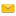 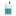 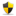 Johan WallinAktivHerr SeniorJulia TörnbladAktivP/F14-Anna MalmquistÖvrigtU-lagetAnna NordahlÖvrigtP13Annelie VestgöteÖvrigtP16Carolin MalmkvistÖvrigtSVIF16Caroline EdmanÖvrigtF14/15-Elin StenströmÖvrigtSVIF16Jessica BlixtÖvrigtP/F 17/18Karin EklundÖvrigtF10/11/12 P13Karin KarlssonÖvrigtF14/15Kerstin TörnbladÖvrigtLiliana CarlssonÖvrigtU-laget-Lina LindheÖvrigtP11/12Linda KarlssonÖvrigtP15Linda RotestamÖvrigtP16Lisette HultgrenÖvrigtP11/12Malin ErnebyÖvrigtP/F14Malin JohanssonÖvrigtU-lagetMinnie PetterssonÖvrigtP/F14-Natali SiltanenÖvrigtP/F 17/18Sophie JernerÖvrigtF10/11/12-Stina VertergårdÖvrigtF14/15Thomas SvalbergÖvrigtF13-